
Career Self-Assessment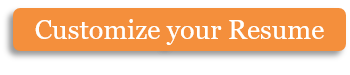 Date: [Date here]Do you want a job you will only have for a few years? Would you prefer to work in the same career until you retire?Do you want a job where you form close relationships with your co-workers or do you prefer to keep your contact strictly professional?What type of people do you work well with? Creative? Analytical? Serious? Extroverted? Introverted?When you picture the perfect work environment, what do you see?How important is your salary?Do you want a career that requires extensive traveling or do you want to go home each night?Are you willing to relocate? If so, is there any place you would like to live? Any places where you can't see yourself settling?What special skills do you have that you think an employer would find valuable?Do you want a career that challenges you?Do you work well when teamed up with a group or do you prefer to work independently?Are you comfortable when placed in a situation that requires you to take charge?Do you have strong leadership skills or do you prefer to work under the direction of others?When you need to make a decision or solve a problem, do you think logically or do you prefer to be creative?Do you mind working long hours every week or do you want lots of leisure time? Would it upset you if you frequently brought work home with you?Do you want a career where you do familiar tasks each day or do you prefer to work in a field where you get to do something new and challenging each time you clock in?Copyright information - Please read© This Free Microsoft Office Template is the copyright of Hloom.com. You can download and modify this template for your own personal use. You can (and should!) remove this copyright notice (click here to see how) before customizing the template.You may not distribute or resell this template, or its derivatives, and you may not make it available on other websites without our prior permission. All sharing of this template must be done using a link to http://www.hloom.com/. For any questions relating to the use of this template please email us - info@hloom.com